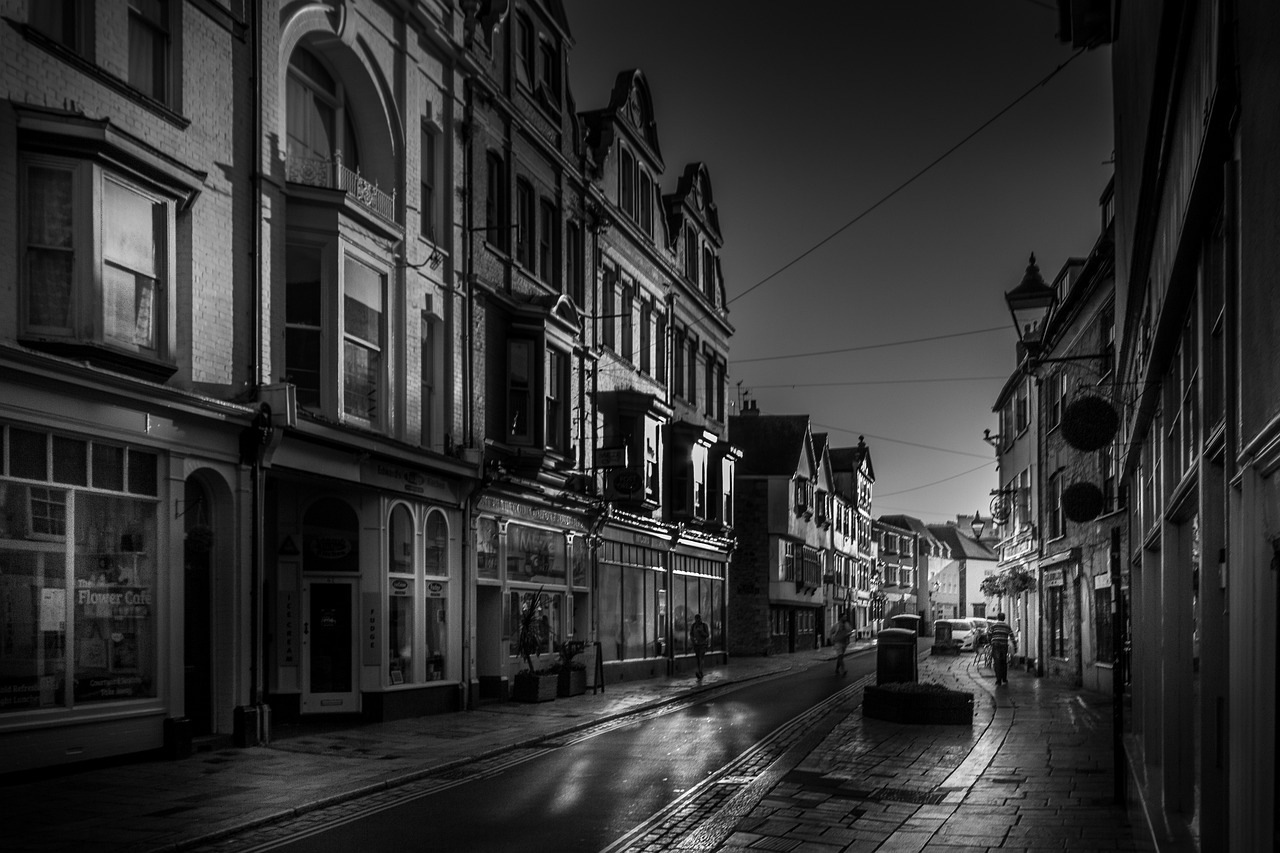 Reference Number – (Office Use Only)____________________Name of Applicant: Property address (subject of application): Business name (currently operating from premises): Contact name for application: Contact Address: Contact Phone Number:Contact Email Address: Type of Business:Date in which building was Constructed: (to nearest decade)Estimated start date:Estimated completion date:Estimated cost of project:Planning Application number: (if applicable)Are you the owner of the property? 	Yes   No	If No please submit written approval from the owner of the property to apply for worksPlease provide a detailed breakdown of the proposed project:_____________________________________________________________________________________________________________________________________________________________________________________________________________________________________________________________________________________________________________________________________________________________________________________________________________________________________________________________________________________________________________________________________________________________________________________________________________________________________________________________________________________________________________________________________________________________Please note: Applicants should assess their own eligibility inclusive of the requirement for planning (please contact the Planning Section should you be unsure 046 9097500)A site visit(s) may take place throughout the process to ensure work is in line with the outlined proposed worksApplications should be accompanied by the following: Photograph(s) of existing shop frontSketch/Plan of proposed shop front changesIndication of the type of materials and colour scheme proposedA written quotation for the proposed worksWritten proof of ownership/approval letter & contact details of the ownerDates of closures and details of projected losses due to Covid 19DECLARATIONI/WE declare that the information provided is true and correctName (Block Capitals):  		                                                                                                  Position Held:   		        Signed: 	___________________	Date:  	________All queries should be directed to economic@meathcoco.ie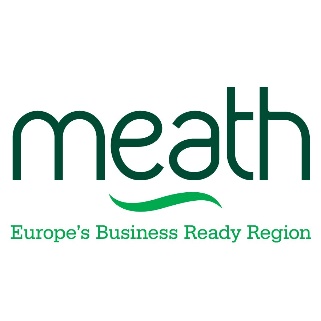 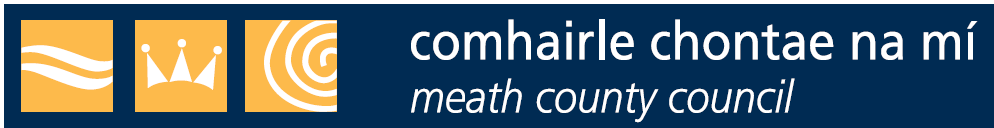 Economic Development SectionBuvinda House, Navan Co Meath